MESTSKÝ ÚRAD, Odbor sociálnych vecí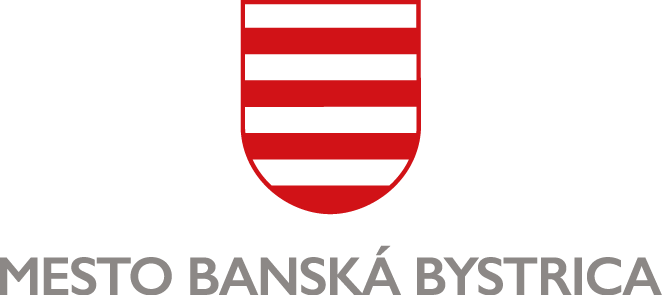 Oddelenie služieb dlhodobej starostlivostiIDENTIFIKAČNÁ KARTA ŽIADATEĽApre poskytovanie opatrovateľskej službyŽiadateľ: Meno a priezvisko: ..............................................................................................................................      Dátum narodenia: ............................................................	Rodné číslo: ..............................................      Trvalý/ prechodný pobyt: ..................................................................................... PSČ: ......................      Kontaktné údaje:      Telefón: ...................................................... E-mail: .............................................................................Zdravotná poisťovňa, číslo poisťovne: ...............................................................................................Zdravotný stav:	   Ťažko zdravotne postihnutý (hodiace sa označte krížikom „X“):                áno          	   nieMobilita a motorika: ...........................................................................................................................Znevýhodnenie:  zrakové      sluchové       chronické       mentálne       psychické       kombinované Alergie: ................................................................................................................................................Iné: .......................................................................................................................................................      Poskytovaná iná sociálna služba:      áno  názov: ...............................................         nie		                                                 Kontaktné osoby:Meno a priezvisko: ......................................................................................................................Trvalý pobyt: ................................................................................................................................Telefón: .......................................................        E-mail:..............................................................Kľúč:..............................................................................................................................................Vzdialenosť: .................................................................................................................................Vzťah:............................................................................................................................................Meno a priezvisko: ......................................................................................................................Trvalý pobyt:................................................................................................................................Telefón: ........................................................       E-mail: .............................................................Kľúč:..............................................................................................................................................Vzdialenosť: .................................................................................................................................Vzťah:............................................................................................................................................Kontakt na všeobecného lekára:Meno a priezvisko:........................................................................... Telefón: .........................................Súhlas dotknutej osoby so spracovaním osobných údajov:„Osobné údaje dotknutých osôb sa spracúvajú v súlade s NARIADENÍM EURÓPSKEHO PARLAMENTU A RADY (EÚ) 2016/679 z 27. apríla 2016 o ochrane fyzických osôb pri spracúvaní osobných údajov a o voľnom pohybe takýchto údajov, ktorým sa zrušuje smernica 95/46/ES (všeobecné nariadenie o ochrane údajov) a so zákonom č. 18/2018 Z. z. o ochrane osobných údajov a o zmene a doplnení niektorých zákonov.Informácie o spracúvaní osobných údajov prevádzkovateľom sú vám plne k dispozícii na webovom sídle https://www.banskabystrica.sk/urad/ochrana-osobnych-udajov/, ako aj vo fyzickej podobe v sídle a na všetkých kontaktných miestach prevádzkovateľa.“Dňa …........................................	….................................….......................................	podpis žiadateľa	(zákonného zástupcu)Užívané lieky:Ráno ObedVečer